Studi Komparatif Tentang Penampilan Perkembangan Bio-Psikososial Anak di Rumah Perlindungan Sosial Asuhan Anak (RPSAA) Ciumbuleuit Bandung dengan Anak yang Tinggal di Panti Sosial Asuhan Anak Taman Harapan Muhammadiyah BandungSkripsiDiajukan Untuk Memenuhi Salah Satu Syarat Dalam Menempuh Sidang Program Strata Satu (S-1) Pada Jurusan Kesejahteraan SosialOleh :Fauzan Dwi Haryanto102020016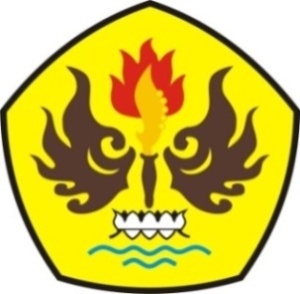 FAKULTAS ILMU SOSIAL DAN ILMU POLITIKUNIVERSITAS PASUNDANBANDUNG2015